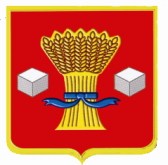 АдминистрацияСветлоярского муниципального района Волгоградской областиПОСТАНОВЛЕНИЕот 07.06.2018                    № 983В соответствии со статьей 190.1 Жилищного кодекса Российской Федерации, Федеральным законом от 20.12.2017 № 339-ФЗ «О внесении изменений в Жилищный кодекс Российской Федерации и статью 16 Закона Российской Федерации «О приватизации жилищного фонда в Российской Федерации», руководствуясь Уставом Светлоярского городского поселения, п о с т а н о в л я ю:1. Утвердить Порядок финансирования мероприятий по проведению капитального ремонта многоквартирных домов за счет средств бюджета Светлоярского городского поселения, в которых требовалось проведение капитального ремонта на дату приватизации первого жилого помещения, расположенного на территории  Светлоярского городского поселения (прилагается).2. Отделу по муниципальной службе, общим и кадровым вопросам (Иванова Н.В.) администрации Светлоярского муниципального района разместить настоящее постановление на официальном сайте Светлоярского муниципального района Волгоградской области.3. Отделу бюджетно-финансовой политики (Коптева Е.Н) администрации Светлоярского муниципального района разместить настоящее постановление в сети Интернет на финансовом портале Светлоярского муниципального района Волгоградской области.4. Настоящее постановление вступает в силу со дня его подписания.5. Контроль  над   исполнением   настоящего   постановления   возложить на заместителя главы Светлоярского муниципального района М.Н. Думбраву.Глава  муниципального района                                                          Т.В. РаспутинаСкворцова О.Г.	УТВЕРЖДЕН	постановлением администрацииСветлоярского муниципального района	                                                             от «07» 06 . 2018 г. №983Порядок финансирования мероприятий по проведению капитального ремонта многоквартирных домов за счет средств бюджета Светлоярского городского поселения, в которых требовалось проведение капитального ремонта на дату приватизации первого жилого помещения, расположенных на территории Светлоярского городского поселения1. Настоящий Порядок,  устанавливающий механизм финансирования мероприятий по проведению капитального ремонта многоквартирных домов за счет средств бюджета Светлоярского городского поселения, в которых требовалось проведение капитального ремонта на дату приватизации первого жилого помещения, расположенных на территории Светлоярского городского поселения (далее - муниципальная поддержка), осуществляемый в соответствии со статьей 191.1 Жилищного кодекса Российской Федерации, Федеральным законом от 20.12.2017 № 339-ФЗ «О внесении изменений в Жилищный кодекс Российской Федерации и статью 16 Закона Российской Федерации «О приватизации жилищного фонда в Российской Федерации», руководствуясь Уставом Светлоярского городского поселения.2. Главным распорядителем средств бюджета Светлоярского городского поселения, является администрация Светлоярского муниципального района  (далее - администрация).3. Финансирование осуществляется в случае, если до даты приватизации первого жилого помещения в многоквартирном доме такой многоквартирный дом был включен в перспективный и (или) годовой план капитального ремонта жилищного фонда в соответствии с нормами о порядке разработки планов капитального ремонта жилищного фонда, действовавшими на указанную дату, но капитальный ремонт на дату приватизации первого жилого помещения проведен не был, и при условии, что капитальный ремонт общего имущества в многоквартирном доме после даты приватизации первого жилого помещения до даты включения такого многоквартирного дома в региональную программу капитального ремонта не проводился за счет средств бюджета Светлоярского городского поселения. Капитальный ремонт общего имущества в многоквартирном доме в соответствии с требованиями настоящей статьи проводит орган местного самоуправления, уполномоченный на дату приватизации первого жилого помещения в многоквартирном доме выступать соответственно от имени Светлоярского городского поселения в качестве собственника жилого помещения муниципального жилищного фонда, являющегося бывшим наймодателем (далее – бывший наймодатель). В случае если за счет средств бюджета Светлоярского городского поселения проведен капитальный ремонт только отдельных элементов общего имущества в многоквартирном доме, обязанность бывшего наймодателя по проведению капитального ремонта распространяется на те элементы общего имущества в многоквартирном доме, капитальный ремонт которых не был проведен.4. Перечень услуг и (или) работ по капитальному ремонту общего имущества в многоквартирном доме, оказание и (или) выполнение которых финансируются за счет средств фонда капитального ремонта, который сформирован, исходя из минимального размера взноса на капитальный ремонт, установленного нормативным правовым актом Волгоградской области, включает в себя:1) ремонт внутридомовых инженерных систем электро-, тепло-, газо-, водоснабжения, водоотведения;2) ремонт или замену лифтового оборудования, признанного непригодным для эксплуатации, ремонт лифтовых шахт;3) ремонт крыши;4) ремонт подвальных помещений, относящихся к общему имуществу в многоквартирном доме;5) ремонт фасада;6) ремонт фундамента многоквартирного дома.5. Стоимость услуг и (или) работ по капитальному ремонту общего имущества в многоквартирном доме определяется исходя из предельной стоимости услуг и (или) работ по капитальному ремонту общего имущества в многоквартирном доме, определенной нормативным правовым актом Волгоградской области в соответствии с требованиями части 4 статьи 190 Жилищного кодекса Российской Федерации. Срок проведения капитального ремонта общего имущества в многоквартирном доме определяется в соответствии с региональной программой капитального ремонта. 6. Проведение бывшим наймодателем капитального ремонта общего имущества в многоквартирном доме осуществляется путем финансирования за счет средств бюджета Светлоярского городского поселения оказания услуг и (или) выполнения работ по капитальному ремонту общего имущества в многоквартирном доме. Указанное финансирование производится с учетом способа формирования фонда капитального ремонта путем перечисления средств в общем объеме, определенном в соответствии с пунктом 5 настоящего порядка, на счет регионального оператора либо на специальный счет.7. Обязательство бывшего наймодателя капитального ремонта общего имущества в многоквартирном доме не освобождает собственников помещений в многоквартирном доме от уплаты взносов на капитальный ремонт. Средства фонда капитального ремонта, формируемого собственниками помещений в многоквартирном доме, используются на проведение капитального ремонта общего имущества в этом многоквартирном доме в соответствии с региональной программой капитального ремонта.8. Собственники помещений в многоквартирном доме должны быть проинформированы в порядке, установленном субъектом Российской Федерации, об исполнении бывшим наймодателем обязанности по проведению капитального ремонта общего имущества в многоквартирном доме, а также о положениях пункта 7 настоящего порядка.9. Собственники помещений в многоквартирном доме участвуют в принятии работ, выполненных в рамках исполнения обязанности бывшего наймодателя по проведению капитального ремонта в соответствии со статьей 190.1. Жилищного кодекса Российской Федерации, в порядке, предусмотренном для принятия работ по проведению капитального ремонта общего имущества в многоквартирном доме в соответствии с региональной программой капитального ремонта. Лицо, которое от имени всех собственников помещений в многоквартирном доме уполномочено участвовать в приемке оказанных услуг и (или) выполненных работ по проведению капитального ремонта общего имущества в многоквартирном доме, в том числе подписывать соответствующие акты, определяется решением общего собрания собственников помещений в многоквартирном доме.10. Финансирование осуществляется, в целях реализации мероприятий по проведению капитального ремонта многоквартирных домов, в которых требовалось проведение капитального ремонта на дату приватизации первого жилого помещения.Финансирование носит целевой характер и не может быть использовано на другие цели, размер финансирования определяется в соответствии с пунктом 3 настоящего Порядка.Управляющий делами                                                                        Л.Н. Шершнева